ORANGE BELT & ABOVE ADVANCED SPARRING EQUIPMENTAll AIM students who are advancing through the ranks are experiencing more contact during sparring activities. In order for your child to maintain the highest level of protection AIM highly recommends this advanced sparring equipment for all Orange Belts & above. As always AIM is determent to bring you the lowest prices direct from the wholesaler.  Tax in included in all AIM prices.BLACK UNIFORM W/LOGO	BLACK HEAD GEAR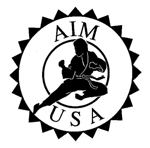 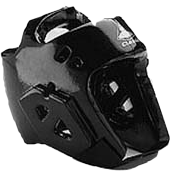 BLACK FOOT PADS	BLACK SHIN/FOREARM PADS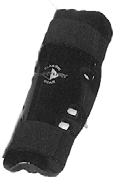 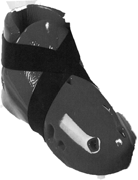 BLACK HAND PADS	SPARRING VEST (REQUIRED)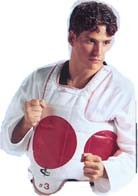 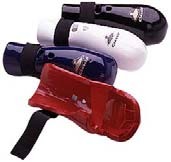 DISCLAIMERThis sparring equipment is designed to provide a margin of safety in case of accidental excessive contact. Manufacture recommends a complete set of safety equipment to be worn at all times by both competitors, including foot, shin, hand, forearm, chest, headgear, mouthpiece and groin protection. User assumes all risks of injury.Voice 804-323-5985     Fax 804-323-5941     E-Mail AIMUSAINC@AOL.COM     Web www.aimusainc.comRetail Value:$ 40.00Retail Value:$36.00AIM Price:$ 35.00AIM Price:$25.00Save:$ 5.00Save:$ 11.00Retail Value:$ 30.00Retail Value:$ 27.00AIM Price:$ 22.00AIM Price:$ 22.00Save:$ 8.00Save:$ 5.00Retail Value:$ 30.00Retail Value:$ 50.00AIM Price:$ 22.00AIM Price:$ 40.00Save:$ 8.00Save:$ 10.00